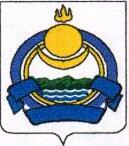 РЕСПУБЛИКА БУРЯТИЯМуниципальное образование «Селенгинский район»Районный Совет депутатов шестого созываРЕШЕНИЕСорок пятой очередной сессии__________________________________________________________________г. Гусиноозерск                                 № 258                                  18 мая 2023 г.О согласовании перечня имущества, передаваемого из государственной собственности Республики Бурятия в собственность муниципального образования  «Селенгинский район»Рассмотрев обращение Министерства образования и науки Республики Бурятия о передаче государственного имущества в целях реализации в Республике Бурятия мероприятия «Создание новых мест в образовательных организациях…» регионального проекта «Успех каждого ребенка», в сооответствии с постановлением Правительства Республики Бурятия от 14.07.2004 № 149 «О порядке подготовки решений о передаче объектов государственной собственности Республики Бурятия в иную государственную или муниципальную собственность и приеме объектов иной государственной или муниципальной собственности в государственную собственность Республики Бурятия», согласно Закона Республики Бурятия  от 24.02.2004 № 637-Ш  «О передаче объектов государственной собственности Республики Бурятия в иную государственную или  муницпальную собственность и приеме объектов иной государственной или муниципальной собственности в государственную собственность Республики Бурятия или собственность муниципальных образований в Республике Бурятия», районный Совет  депутатов муниципального образования «Селенгинский район»  РЕШИЛ:1. Согласовать прилагаемый Перечень имущества, передаваемого из государственной собственности Республики Бурятия в собственность муниципального образования  «Селенгинский  район» (Приложение).   Настоящее решение вступает в силу со дня его подписания и подлежит опубликованию в районной газете «Селенга».Контроль за исполнением настоящего решения возложить на Комитет по имуществу, землепользованию и градостроительству Селенгинского района         (Т.Г. Калашникова). Глава муниципального образования«Селенгинский район»	                                                                          С.Д. Гармаев			Председатель районного Совета депутатов муниципального образования «Селенгинский район»                                                   А.М. БалдаковПриложение к решению районного Совета депутатовМО «Селенгинский район»от 18 мая 2023г. № 258Перечень имущества, передаваемого из государственной  собственности Республики БурятияПеречень имущества, передаваемого из государственной  собственности Республики БурятияПеречень имущества, передаваемого из государственной  собственности Республики БурятияПеречень имущества, передаваемого из государственной  собственности Республики БурятияПеречень имущества, передаваемого из государственной  собственности Республики БурятияПеречень имущества, передаваемого из государственной  собственности Республики Бурятияв собственность муниципального образования «Селенгинский район»в собственность муниципального образования «Селенгинский район»в собственность муниципального образования «Селенгинский район»в собственность муниципального образования «Селенгинский район»в собственность муниципального образования «Селенгинский район»в собственность муниципального образования «Селенгинский район»№№ п/пНаименование имуществаИндивидуализирующие характеристики имуществаКоличество (шт.)Общая стоимость имущества (руб.)Общая стоимость имущества (руб.)1Фотокамера цифровая NikonОбщее число пикселей: не менее 24 Мп. Максимальное разрешение при фотосъемке не менее 6000х4000 пикселей. Максимальное разрешение при видео съемке не менее 1920x1080 пикселей. 
Стабилизатор изображения: наличие. Встроенная вспышка: 
наличие. Диагональ ЖК-экрана: не менее 3 дюймов. Тип карты памяти - SD. Интерфейсы: USB, Wi-Fi, mini HDMI. Объектив в комплекте: наличие 280 000,0080 000,002Насос для накачивания мячейТип насоса ручной.  
Имеет пластиковый корпус.  
Размер: длина корпуса с рукояткой - не менее 17 см, диаметр корпуса не менее 3,5 см.  
 В комплект входят: игла, насадка,  шланг.  
Игла с винтовой резьбой - материал сталь, длина не менее 3,8 см.  Насадка с винтовой резьбой и клипсой - материал пластик, изготовлена в виде конуса, длина насадки не менее 3,7 см.  
Шланг резиновый в оплетке, длина не менее 11 см. 21 120,001 120,003СекундомерЭлектронный профессиональный 
Обладает расширенным набором функций:  
- секундомер  точность не хуже 0,01 с, предел измерения 9 ч 59 мин 59 сек  не менее 100 ячеек памяти для хранения значений времени, показ лучшего, худшего, среднего времени круга, возможность обращения к ячейкам памяти после сброса показаний и во время работы секундомера 
- сдвоенный таймер для тренировок (второй таймер запускается по окончании работы первого),  счетчик количества повторов работы таймера, возможность использования в качестве обычного таймера, если значение второго таймера не установлено; - метроном, счетчик сигналов; 
- часы, дата, будильник, календарь.  
Корпус секундомера изготовлен из пластика.  
Размеры: длина не менее 11 см, ширина не менее 6 см.  
В комплекте: секундомер, литиевая батарейка CR2032, шнурок, инструкция по эксплуатации на русском языке.517 300,0017 300,004МанометрМанометр электронный 
Игла со штуцером: наличие 
Батарейка: типа "АА" 
Показания в кПа и в фунтах/дюйм 2 (psi) 
Изготовлен из никелевого сплава, пластика. 26 440,006 440,005ШтативНапольный.  
Тип штатива - трипод.  
Для видео и фотокамер.  
Максимальная высота не менее 1100 мм.  
Минимальная высота не более 500 мм.  
Максимальная нагрузка на штатив не менее 2,5 кг. 23 420,003 420,006МикрофонМикрофон обладает функцией шумоподавления.  
Тип микрофона - электретный и всенаправленный.  
Подключение проводное.  
Кнопка отключения микрофона.  
Длина кабеля ме менее 1,5 м.  
Интерфейс подключения USB. 512 100,0012 100,007Модели оружияМакет автомата Калашникова. 
Масса, кг: не менее 3,6 (без патронов). 
Длина, мм: не менее 943 с разложенным прикладом. 
Длина, мм: не менее 704 со сложенным прикладом.  
Длина ствола, мм: не менее 372 (нарезная часть). 
Ширина, мм: не менее 70. 
Высота, мм: не менее 195. 
Материалы изготовления: сталь, пластик. 
Макет пистолета Макаров. 
Масса, кг: не менее 0,73 (без патронов). 
Длина, мм: не менее 161,5. 
Длина ствола, мм: не менее 93,5. 
Ширина, мм: не менее 30,5. 
Высота, мм: не менее 126,75. 
Материалы изготовления: сталь, пластик. 
Макет гранаты Ф1. 
Масса, кг: не менее 0,6. 
Диаметр корпуса, мм: не менее 55. 
Высота корпуса, мм: не менее 117. 
Материал изготовления: чугун (цельнометаллические литые). 
Макет гранаты РГД-5. 
Масса, кг: не менее 0,31. 
Диаметр корпуса, мм: не менее 56,8. 
Высота корпуса, мм: не менее 114. 
Материал изготовления: чугун (цельнометаллические литые). 172 640,7072 640,708Модели гранатМакет автомата Калашникова. 
Масса, кг: не менее 3,6 (без патронов). 
Длина, мм: не менее 943 с разложенным прикладом. 
Длина, мм: не менее 704 со сложенным прикладом.  
Длина ствола, мм: не менее 372 (нарезная часть). 
Ширина, мм: не менее 70. 
Высота, мм: не менее 195. 
Материалы изготовления: сталь, пластик. 
Макет пистолета Макаров. 
Масса, кг: не менее 0,73 (без патронов). 
Длина, мм: не менее 161,5. 
Длина ствола, мм: не менее 93,5. 
Ширина, мм: не менее 30,5. 
Высота, мм: не менее 126,75. 
Материалы изготовления: сталь, пластик. 
Макет гранаты Ф1. 
Масса, кг: не менее 0,6. 
Диаметр корпуса, мм: не менее 55. 
Высота корпуса, мм: не менее 117. 
Материал изготовления: чугун (цельнометаллические литые). 
Макет гранаты РГД-5. 
Масса, кг: не менее 0,31. 
Диаметр корпуса, мм: не менее 56,8. 
Высота корпуса, мм: не менее 114. 
Материал изготовления: чугун (цельнометаллические литые). 13 379,303 379,309Кресло офисноеСиденье обито синтетическим материалом. Материал спинки - сетка. Газ-патрон 3-й категории стабильности. Газ-патрон закрыт телескопическим пластиковым чехлом. Кресло имеет подлокотники, укомплектовано механизмом качания с регулировкой под вес. Изделие снабжено пластиковыми колесами диаметром не менее 40 мм. Габаритные размеры: ширина не менее 460 мм, глубина сидения не менее 490 мм, высота спинки не менее 740 мм, диапазон регулировки высоты кресла - не менее 1160 - 1210 мм. 222 000,0022 000,0010Сетка футзальная, гандбольныеСетка для мини-футбольных и гандбольных ворот, узловая.  
Материал нити полипропилен.  
Диаметр нити не менее 3,1 мм. 
Размер сетки: длина не менее 3 м, высота не менее 2 м, глубина по верху не менее 0,8 м, глубина по низу не менее 1 м.  
Размер ячейки не более 100х100 мм. 28 160,008 160,0011ЩиткиМатериал изготовления пластик. 2019 800,0019 800,0012Компрессор для накачивания мячейКомпрессор электрический  
Двигатель: мощный, прямоприводный.  
Корпус: пластик  
Работает от сети 220 Вт.  
Максимальное время беспрерывной работы не менее 2 часа.  Встроенный предохранитель для защиты компрессора от перегрева: наличие 112 890,0012 890,0013Комплект светового оборудованияКомплект постоянного света для видео и фотосъемки. Комплект включает в себя осветители с мощными светодиодными лампами, софтбоксы размером 50х70 см, фотозонты  (светорассеивающие, светоотражающие) и стойки  высотой 75-200 cм. Также в комплекте поставки три цветных фона (черный, белый, зеленый) и перекладина. Для хранения и комфортной транспортировки предусмотрена удобная сумка.123 283,0023 283,0014МольбертСкладной мольберт с двумя рабочими поверхностями, расположенными с наклоном 
Полка для инструментов и материалов: наличие  
Основа панелей: стальной эмалированный лист 1044 655,0044 655,0015Набор чучел птиц и мелких животныхМуляжи животных, выполненные в натуральную величину.  
Количество животных в комплекте: не менее 9 228 532,0028 532,0016СтендНазначение: для размещения регулярно обновляемой информации при помощи кнопок-гвоздиков 
Материал рабочей поверхности - пробка 
Габаритный размер не менее 120х100 см 213 400,0013 400,0017Подростковый шлемСредство защиты велосипедиста подросткового возраста, изготовленное по технологии Out-Mold (соединение на клее верхнего и внутреннего слоя, поглощающего энергию удара). Предусмотрена возможность регулировки лямки и размера по голове. 12 500,002 500,0018Детский шлемСредство защиты велосипедиста детского возраста, изготовленное по технологии Out-Mold (соединение на клее верхнего и внутреннего слоя, поглощающего энергию удара). Предусмотрена возможность регулировки лямки и размера по голове. 12 700,002 700,0019Швейная машинка Jaguarэлектромеханическое управление
горизонтальный челнок
количество операций: 24
стабилизатор усилия прокола
регулировка давления лапки на ткань
петля-автомат
обметочная строчка, эластичная строчка, эластичная потайная строчка
швейный советник
макс. ширина строчки: 6.5 мм
макс. длина стежка: 4 мм
рукавная платформа
шитье без педали8135 720,00135 720,0020Оверлок Jaguar7 операций, 4-х ниточная (3-х игольная) распошивальная машина, дифференциальная подача ткани, дополнительный переключатель для средних и плотных тканей, 3-х ступенчатый регулятор прижима лапки, съемная рукавная платформа, удлиненная рабочая платформа.
Распошивальная машина  Janome Cover Pro II представляет высокоскоростную распошивальную машину, которая используется для обработки срезов в основном в трикотажных изделиях, а также для декоративной отделки с использованием различных видов распошивальных швов, пришивании кружева,ленты, резинки и т.д. Новая модель имеет привлекательный дизайн, большую рабочую площадь, съемную пластину рукава, а так же дополнительный переключатель для средних и плотных тканей, более плотный мягкий чехол и CD диск по дополнительным аксессуарам.
7 операций:
- 4-х ниточный плоский распошивальный шов
- 3-х ниточный плоский распошивальный шов (широкий)
- 3-х ниточный плоский распошивальный шов (узкий, иглы L-C)
- 3-х ниточный плоский распошивальный шов (узкий, иглы C-R)
- 2-х ниточный цепной стежок (игла в положении L) 
- 2-х ниточный цепной стежок (игла в положении C)
- 2-х ниточный цепной стежок (игла в положении R)8173 160,00173 160,0021Конструктор для сборки 3D-принтераУчебная модульная станция должна обеспечивать возможность изучения не менее трех технологий производства изделий и обработки материалов, а также прототипирования изделий.  
Учебная модульная станция должна иметь следующий состав и характеристики: 
Материал конструкции: алюминий 
Количество направляющих: не менее 4 шт. 
Набор интерфейсов: 
- Ethernet, не менее 5 шт. 
- USB, не менее 2 шт. 
- MicroSD: наличие. 
- Модуль беспроводной связи Wi-Fi: наличие. 
Панель управления с экраном: наличие 
Тип управления экрана: сенсорное 
Тип экрана: LCD-панель 
Цветность экрана: цветной 
Диагональ экрана: не менее 3,5 дюйма 
Платформа подогреваемая: наличие 
Платформа для 3D-печати магнитная гибкая: наличие 
Совместимость платформы для 3D-печати с платформой подогреваемой: наличие 
Сменный модуль 3D-печати: наличие 
Технология 3D-печати: FDM или FFF 
Диаметр сопла: не менее 0,4 мм 
Максимальная температура нагрева сопла: не менее 250 °С 
Максимальная температура нагрева подогреваемой платформы: не менее 80 °С 
Минимальная толщина слоя: не более 50 мкм 
Максимальная толщина слоя: не менее 300 мкм 
Скорость 3D-печати: не менее 100 мм/с 
Максимальный размер изготавливаемой модели: не менее 200х210х200 мм Поддерживаемые материалы для 3D-печати: PLA-, PETG-, TPU-, ABS-, PC-, Flexпластик 
Диаметр нити пластика: не более 1,75 мм 
Сенсор обнаружения нити пластика: наличие 
Функция автоматической калибровки: наличие 
Сменный лазерный модуль: наличие 
Мощность лазера: не менее 1,6 Вт 
Функция лазерного гравирования: наличие 
Функция лазерной резки: наличие 
Размеры рабочей области: не менее 200х200 мм 
Поддерживаемые материалы: бумага, картон, дерево, пластик, кожа 
Сменный модуль фрезерования с ЧПУ: наличие 
Максимальная скорость вращения шпинделя: не менее 8000 об/мин 
Максимальный диаметр зажима патрона: не менее 4 мм 
Фреза: наличие 
Функция плоскостного и объемного фрезерования: наличие 
Поддерживаемые материалы: дерево, текстолит, пластик 
Кожух защитный: наличие 
Очки защитные с УФ-фильтром: наличие 
Адаптер питания: наличие 
Комплект запасных функциональных элементов: наличие 1180 576,00180 576,0022Двухсторонняя магнитно-маркерная доска с информацией о дорожном движении на разборной стойкеИнформационную панель на стойках, на лицевой стороне которой изображена "Азбука дорожного движения", а на оборотной – четырехсторонний перекресток и круговое движение. 122 275,0022 275,0023Магнитно-маркерная доска с дорожными правилами для пешехода с комплектом тематических магнитов Информационную панель, на которой изображена демонстрационная схема дорожного движения участка города, включая проезжую часть, трамвайные пути, перекрестки, пешеходные переходы, остановочные площадки, объекты социальной инфраструктуры, с комментариями того, как необходимо правильно себя вести на дорогах. 18 895,008 895,0024Магнитно-маркерная доска с безопасным маршрутом для школьников с комплектом тематических магнитов Информационную панель, на которой изображена демонстрационная схема дорожного движения участка города, включая проезжую часть, трамвайные пути, перекрестки, пешеходные переходы, остановочные площадки, технические средства организации дорожного движения и объекты социальной инфраструктуры, который входит в маршрут школьника от дома до школы. 114 340,0014 340,0025Станок вертикально-сверлильный Оснащен опорной плитой для устойчивости. Наличие поворотного стола с регулировкой по высоте. Шкала глубины сверления - наличие. Откидное ограждение быстрозажимного патрона из оргстекла - наличие. В комплект поставки быстрозажимной патрон - наличие.  120 280,0020 280,0026Станок лазерный учебныйГабариты станка не более 1000x800x500 мм. Рабочая площадь: не менее 600х300 мм. Наличие рамы-подставки на колесах. Наличие системы контроля доступа интегрированной с ПК, управляемого специализированным программным приложением по осуществлению функций безопасного доступа, мониторинга и учета компетенций в рамках единой системы безопасного доступа и мониторинга активности. Наличие компрессора для системы поддува, системы автофокусировки и ячеистого стола. Наличие специализируемого ПО с рабочим контролем класса не менее эксперт. Максимальная высота обрабатываемого изделия: не менее 200 мм, Максимальная скорость гравировки: не менее 180 см/сек Точность: Относительная точность: не более 5 мкм Точность повторений: не более ±15 мкм. Наличие технологии полной защиты ходовой части от попадания продуктов горения и пыли. Бесщеточный высокоскоростной серводвигатель. Класс безопасности 2 с двойной системой блокировки. Лазерный источник: керамический СО2 лазер, мощностью не менее 60 Вт. Вес: не более 100 кг. 
Наличие в комплекте поставки 2 шт вращателей для гравировки цилиндрических изделий с конусами, наличие функциональных и программных особенностей по совместному функционированию с поставляемым лазерным гравером, наличие в комплекте программного обеспечение рабочего контроля. 11 869 881,001 869 881,0027Станок токарно-винторезный уучебныйПредназначен для изготовления и обработки деталей из металла, имеющих форму тел вращения. Применяются для обтачивания цилиндрических, конических, фасонных поверхностей, подрезки торцов, а также для сверления и развертывания отверстий, нарезания резьбы. Оснащен чугунной станиной. Функция регулировки вращения. 1910 000,00910 000,0028Станок фрезерный универсальный учебныйОснащен координатным столом с измерительной шкалой и упорами. Функция переменного регулирования частоты вращения с цифровым индикатором частоты вращения - наличие. Цифровой индикатор глубины сверления с функцией обнуления - наличие. Функция левого, правого вращения - наличие. Координатный стол и сверлильная головка перемещаются по направляющим в форме ласточкина хвоста - наличие. Поворотная фрезерная головка - наличие. 1819 000,00819 000,0029МанекенНазначение: для отработки навыков проведения мероприятий сердечно-легочной реанимации (СЛР) 
Отображает процессы жизнедеятельности человека, которые можно диагностировать в полевых условиях. 
Позволяет: приобретать опыт оказания первой помощи, осваивать приемы диагностики состояния пострадавшего, приобретать опыт по подготовке пациента к спасательным мероприятиям, отрабатывать навыки сердечно-легочной реанимации. 
Комплект поставки: 
Манекен (туловище, голова, верхние и нижние конечности) с голосовым сопровождением, 
Настенное электрифицированное табло с маркерным покрытием, 
Электрический контроллер, 
Санитарные салфетки для проведения искусственной вентиляции легких (не менее 30 шт.), 
Пенополиэтиленовый коврик, 
Джемпер, 
Спортивные брюки, 
Поясной ремень, 
Обувь, 
Транспортировочная сумка, 
Аптечка, 
Набор цветных маркеров, 
Очищающая жидкость для маркерных досок, 
Крепежные элементы настенного электрифицированного табло, Блок питания, 
Кабель с зажимами для подключения автономного питания,  
USB-кабель (не менее 2 шт.), 
Материал изготовления: поливинилхлорид толщиной не менее 3 мм, АБС поливинилхлорид, жидкий полиуретановый пластик 190 024,0090 024,0030Интерактивная панель ВМ Stark Baikal 72/5Объем накопителя встроенного вычислительного блока 64 Гигабайт.
Объем оперативной памяти встроенного вычислительного блока 8 Гигабайт.
Поддержка разрешения 3840х2160 пикселей (при 60 Гц).
Размер диагонали Дюйм (25,4 мм) 75.
Разрешение экрана по вертикали, пиксель
2160. Разрешение экрана по горизонтали, пиксель 3840.2998 058,54998 058,5431Учебный комплект "Автогородок"Дорожный контроллер 1 шт. 
Дорожный контроллер к пульту управления 3 шт. Светофор транспортный (три сигнала) 4 шт. Светофор пешеходный (два сигнала) 4 шт. Стойка под светофор
4 шт. Основание под светофор / дорожный знак (переносное) 4 шт.   Насадка под один дорожный знак (на стойку светофора) 4 шт.  Пульт управления 
1 шт. Специализированная аккумуляторная система питания для светофорного оборудования  детских автогородков 1 шт. Зарядное устройство для аккумуляторной батареи 1 шт. 
Кабель 15 м.  Знак дорожный с креплением 4 шт.
Сигнальный дорожный конус (мягкий, с одной световозвращающей полосой) 10 шт.
Игровой комплект «Жилет-накидка» с комплектом тематических наклеек  1 компл.
Комплект безопасной езды «Защита» (наколенники, налокотники) 1 шт. 
Тренажёрный модуль c индикацией обучения и контроля «Правила по безопасности дорожного движения» 1 компл. Методические рекомендации
1 шт. Виртуальный учебный комплекс «Изучаем дорожную науку»  1 компл.
Дорожное покрытие "Четырехсторонний перекресток" с нанесенной дорожной разметкой и утяжеленными элементами 1 шт.1496 193,00496 193,0032Шкаф для учебных пособийНазначение: для обеспечения хранения учебных и 
демонстрационных пособий 
Конструкцией шкафа предусмотрены две секции: верхняя открытая 
Имеет минимум 2 полки на полкодержателях; нижняя закрытая, имеет полку на полкодержателях 
Шкаф изготовлен из ЛДСП по ГОСТ 10632-2014 с классом эмиссии формальдегида Е1, толщиной не менее 16 мм Шкаф снабжен регулируемыми опорами, позволяющими компенсировать неровности пола 
Габаритные размеры не менее (ШхГхВ) 800х450х2000 мм. 545 275,7545 275,7533Стол ученическийСтол ученический двухместный с регулировкой высоты. 
Столешница покрыта лабораторным химостойким пластиком. Стойка каркаса изготовлена из металлического профиля сечением не менее 60х30 мм. Покрытие каркаса полимерно-порошковое, устойчивое к воздействиям внешней среды. Высота столешницы регулируется в диапазоне не менее: 640 - 820 мм. (5-7 ростовая группа). Столешница имеет возможность изменения угла наклона с фиксацией в пяти положениях. Столешница и экран изготовлены из ЛДСП толщиной не менее 16 мм по ГОСТ 32289-2013, класса эмиссии Е1, содержание свободного формальдегида в которых не более 8 мг. Углы столешницы закруглены, торцы облицованы противоударной кромкой ПВХ толщиной не менее 2 мм. Для предотвращения повреждения напольного покрытия каркас оснащен полимерными подпятниками.  16265 108,16265 108,1634Стол ученический одноместный регулируемый по высоте и углу наклона столешницыСтолешница выполнена из ЛДСП толщиной не менее 25  мм торцы столешницы облицованы противоударной кромкой ПВХ, толщиной не менее 2 мм углы столешницы закруглены 
Размер столешницы не менее 600х500 мм 
Ростовая группа 5-7 
Регулировка высоты в диапазоне не менее 700 - 820 мм, шаг не менее 30 мм, регулировка угла наклона не менее 12 градусов, не менее 6 положений 15157 665,30157 665,3035Стул ученический лабораторный Форма спинки с поясничной поддержкой. Поверхность стула текстурированная, нескользящая. Имеется отверстие в спинке для перемещения стула, овальной формы с размерами не менее 60х100 мм. Основание стула выполнено в виде крестовины, изготовленной из металла и оснащена заглушками цилиндрической формы. Диаметр цилиндра заглушки соответствует диаметру на концах крестовины. Диаметр штока заглушки не менее 11 мм. Для удобства перемещения стула в комплекте ролики для установки вместо заглушек. Механизм регулировки высоты - металлический рычаг и газлифт. Габаритные размеры сиденья не менее 430х430 мм. Высота сиденья: минимальное значение не менее 390, максимальное значение не менее 490 мм. (не менее 420 мм и 520 мм на роликах соответственно). Ширина верхней части спинки не менее 430 мм. 30253 735,20253 735,2036Шкаф для учебных пособийШкаф предназначен для хранения учебных и демонстрационных пособий. Конструкцией шкафа должны быть предусмотрены две секции, верхняя закрытая со стеклом, имеет две полки на полкодержателях, нижняя закрытая, в наличии полка на полкодержателях. Шкаф должен быть изготовлен из ЛДСП толщиной не менее 16 мм, с пониженным содержанием формальдегидных смол класса эмиссии Е1. Шкаф должен быть снабжен регулируемыми опорами, позволяющими компенсировать неровности пола. Габариты: Ш×Г×В не менее 800×450×2000 мм. Маркировка изделия и упаковки в соответствии с ГОСТ22046-2002. Изделие поставляется в разобранном или собранном виде, в упаковке и маркировочным ярлыком. 323 843,6423 843,6437Кресло офисноеСиденье обито синтетическим материалом 
Основание сидения  изготовлено из гнутоклееной фанеры толщиной не менее 8 мм, пенополиуретана толщиной не менее 
100 мм и синтепона 
Газ-патрон 3-й категории стабильности 
Газ-патрон закрыт телескопическим пластиковым чехлом Крестовина -пятилучье из  пластика (стеклонаполненный полиамид) 
Кресло укомплектовано механизмом качания с регулировкой под вес 
Габаритные размеры: ширина не менее 460 мм, глубина сидения не менее 410 мм, высота спинки не менее 510 мм 
Диапазон регулировки высоты кресла - не менее 1160 - 1410 мм 15119 538,15119 538,1538ВелотренажерВелотренажер магнитный.  
Функции:  
Регулировка сиденья.  
Измерение пульса - сенсорное.  
Консоль - ЖК-дисплей - наличие.  
Показания, отображаемые на консоли: время, дистанция, скорость, уровень нагрузки, пульс, расход калорий. Количество программ – не менее 16 шт.  Габаритный размер:  
длина не менее 1130 мм,  ширина не менее 640 мм,  высота не менее 1410 мм,  вес маховика не менее 11 кг,  вес не менее 45 кг,  
максимальный вес пользователя не менее 180 кг 131 187,0031 187,0039Ноутбук RAYbook SI1512Форм-фактор: ноутбук; 
Жесткая, неотключаемая клавиатура: наличие; 
Русская раскладка клавиатуры: наличие; 
Диагональ экрана: не менее 15,6 дюймов; 
Разрешение экрана: не менее 1920х1080 пикселей; 
Количество ядер процессора: не менее 4; 
Количество потоков: не менее 8; 
Базовая тактовая частота процессора: не менее 1 ГГц; 
Максимальная тактовая частота процессора: не менее 2,5 ГГц; 
Кэш-память процессора: не менее 6 Мбайт; 
Объем установленной оперативной памяти: не менее 8 Гбайт; Объем поддерживаемой оперативной памяти (для возможности расширения): не менее 24 Гбайт; 
Объем накопителя SSD: не менее 240 Гбайт; 
Время автономной работы от батареи: не менее 6 часов; 
Вес ноутбука с установленным аккумулятором: не более 1,8 кг; Внешний интерфейс USB стандарта не ниже 3.0: не менее трех свободных; 
Внешний интерфейс LAN (использование переходников не предусмотрено): наличие; 
Наличие модулей и интерфейсов (использование переходников не предусмотрено): VGA, HDMI; 
Беспроводная связь Wi-Fi: наличие с поддержкой стандарта IEEE 
802.11n или современнее; 
Web-камера: наличие; 
Манипулятор "мышь": наличие; 
Предустановленная операционная система с графическим пользовательским интерфейсом, обеспечивающая работу распространенных образовательных и общесистемных приложений: наличие. 5530 000,00530 000,0040Доска гладильнаяРегулировка высоты - наличие 
Подставка для утюга - наличие 
Подрукавник - наличие 
Длина рабочей поверхности - не менее 1200 мм 
Регулировка высоты - наличие 37 579,267 579,2641Модель скелета человекаМатериал: пластмасса. 
Модель: разборная 
Подставка - наличие  
Металлический штырь - наличие    
Высота: не менее 85 см 
Элементы строения модели: череп; скелет туловища; скелет верхних конечностей; скелет нижних конечностей. 112 546,2712 546,2742СофитыОсветитель закрепленный на подставке 
Регулировка по высоте: наличие  Световой поток не менее 2000 Лм 
Высота подставки не менее 100 см. 230 000,0030 000,0043УтюгНазначение: для разглаживания изделий  
Функция подачи пара - наличие 
Материал подошвы - нержавеющая сталь 
Мощность - не менее 1600 Вт 39 001,269 001,2644Подиум для натюрмортовТип - напольный 
Металлическая подставка-тренога 
Возможность регулировки по высоте: наличие 
Диапазон регулировки по высоте от 750 до 1250 мм 
Длина рабочей поверхности не менее 250 мм 
Ширина рабочей поверхности не менее 250 мм 211 588,0011 588,0045Подростковый велосипедСкладная рама, обод алюминиевый, шатуны хромир., задняя тормозная втулка, цепь KMC, защита цепи, F-крылья 46-60 мм. (0.5T), багажник с пружин. зажимом (хромир.), подседельный эксцентрик (ал.), резиновые двухцветные грипсы, центральная подножка (хромир.), педаль на подшипнике (ПВХ), комплект рефлекторов. 116 701,9916 701,9946Детский велосипедЗадняя тормозная втулка, цепь KMC, защита цепи F-крылья 45-60 мм. (хромир.), багажник с пружинным зажимом (хромир.), защита руля, резиновые грипсы, комплект рефлекторов, опорные колеса. 115 168,6115 168,6147Стол письменныйСтол прямой эргономичный, состоит из: столешницы прямоугольной с закругленными углами. Материал столешницы ЛДСП толщиной не менее 22 мм, кромка из ПВХ толщиной не менее 2 мм. В столешнице должно быть отверстие для проводов, закрываемое пластиковой заглушкой. Опоры регулируемые (диапазон регулировки не менее ±3 мм). Выдерживаемая нагрузка - не менее 160 кг. Тумба подкатная минимум с 3-мя ящиками. Габаритные размеры тумбы: не менее 400х500х600 мм. Габаритные размеры стола: не менее 1400х900х760 мм. 226 984,6826 984,6848ВидеокамераНаличие функций: воспроизведения, дистанционного управления процессом съемки; возможность крепление на штатив, входящий в комплект. 
Форматы записи: AVCHD, MP4  
Поддерживаемые носители для записи видео: FlashAir, SDXC, 
SDHC, SD 
Тип датчика изображения:  CMOS 
Общее число пикселей: не менее 3,2 мегапикселей Число эффективных пикселей: видеосъемка не менее 2,07 мегапикселя 
Оптический зум минимум 32-кратный 
Цифровой зум не менее 1140-кратный 
Фокусное расстояние в диапазоне не менее: 2,8 – 89,6 мм 
Оптический стабилизатор изображения: требуется 
Технология распознавания лиц: требуется 
Диагональ сенсорного ЖК-экрана: не менее 7,5 см  
Количество пикселей ЖК-экрана: не менее 230 000 точек 
Автоматическая и ручная фокусировка: требуется 
Режимы ускоренной записи: 2x, 4x, 10x, 20x, x60, x120, x1200 Литий-ионный аккумулятор: требуется Вес: не более 235 г. 121 986,0021 986,0049Ворота футзальныеКомплект их 2-х складных ворот в комплекте с протекторами и сетками  
Предназначены для проведения тренировок и соревнований  по мини-футболу и гандболу в закрытых помещениях.  
Ворота представляют собой сборную складную конструкцию.  Створ ворот изготовлен из металлического профиля сечением не менее 80х80 мм.  
Ворота крепятся к полу спортивного зала.  
Покраска методом порошкового напыления.  
Габаритный размер: длина не менее 3160 мм, высота не менее 2080. Глубина ворот: в рабочем положении не менее 1080 мм.   
Глубина ворот в сложенном положении около 120 мм.  Масса не более 35 кг.  
 
Комплект протекторов на одни ворота состоит из 2-х шт.  
Материал винил, искожа.  
Наполнитель протектора - ППЭ (пенополиэтилен).  Крепятся на стойке ворот при помощи липучек.  
 
Сетка для ворот имеет размер не менее 3х2 м, глубина не менее 
1 м.  
Выполнена из полипропилена.  
Ячейка размер не менее 100х100 мм, диаметр нити не менее 3,2 мм.  
 
В комплект из 2-х ворот входит: ворота - 2 шт, протекторы - 2 комп., сетка - 2 шт. 273 235,2873 235,2850Перчатки вратарскиеОснащены застёжками-липучками.  
Набивка для защиты рук от удара по мячу: наличие 43 523,043 523,0451Набивной мячМатериал чехла: искусственная кожа.  
Наполнитель - резиновая крошка.  
В комплекте минимум:  медбол тип 1 - 1 шт.;  медбол тип 2 - 1 шт;  медбол тип 3 - 1 шт.  
Вес :  
медбол тип 1 - не менее 1 кг,  медбол тип 2 - не менее 2 кг,  медбол тип 3 - не менее 3 кг. 1028 594,1028 594,1052Флаги для разметки футбольного поляДля футбольного поля в спортивном зале 
Представляют собой стойку с флажком на плоском основании.  
Стойка из пластика.  
Диаметр не менее 30 мм.   
Материал флага - полиэстер 
Основание имеет отверстие для установки стойки. 618 562,1418 562,1453Антенны с карманом для сеткиУстанавливаются на сетку вертикально по обе стороны поля над боковыми линиями. Высота антенны – не менее 180 см. Виды: складные (из 2-х соединяющихся частей) или цельные. Антенны крепятся на сетку с помощью карманов или завязок. Размер кармана – не менее  0,7х1 м, изготавливается из синтетической кожи (поливинилхлорида), прикрепляется непосредственно к сетке с помощью завязок или липучек.23 051,203 051,2054Мяч волейбольныйМяч волейбольный для соревнований. Предназначен для использования в закрытых помещениях. Тип соединения панелей  -клееный. Материал покрышки - синтетическая кожа (микрофибра). Материал камеры - бутил. Материал обмотки камеры - синтетическая ткань.  Технические параметры: длина окружности – не менее 65 см, вес – не менее 260 г.1011 873,2011 873,2055Протектор для волейбольных стоекПротекторы изготовлены из толстого, мягкого пенообразного материала, располагающегося внутри нейлоно-винилового чехла. Наличие липучки для фиксации к стойке. Защита на волейбольные стойки предотвращает спортсменов от травм и различных повреждений при столкновении со стойкой во время игрового и тренировочного процессов.  Размеры (Ш-В-Г): 40см х 200см х 1 см. Количество протекторов в комплекте 2 шт.28 196,988 196,9856Сетка волейбольнаяДлина – не менее 9500 мм; ширина – не менее 1000 мм; размер ячейки – не менее 100х100 мм, толщина нити – 2,2 мм, материал – хлопчатобумажные, полипропиленовые, поливинилхлоридные полиэтиленовые или капроновые нити. Верх и низ сетки обшит прочной синтетической лентой, которая образует верхнюю полоску шириной   не менее  5 см. Внутри ленты – гибкий металлический трос в ПВХ оплетке (длина – не менее  11 м), который обеспечивает натяжение верхнего края сетки; нижний край – растягивается шнуром, вшитым в нижнюю полосу сетки. Перпендикулярно боковой линии волейбольной площадки на сетке крепится подвижная вертикальная ограничительная лента шириной не менее 5 см и длиной не менее 1 м.22 891,182 891,1857Утяжелитель для ногИзготавливаются из мягкой ткани и фиксируются липучками. Комплектуются парами: утяжелители для ног - 1 пара. Вес одного утяжелителя не менее 500 г.105 937,405 937,4058Утяжелитель для рукИзготавливаются из мягкой ткани и фиксируются липучками. Комплектуются парами: утяжелители для рук - 1 пара. Вес одного утяжелителя не менее 500 г.105 976,605 976,6059Стойка для обводки волейбольнаяШирина рамки  45 см. 
Высота над сеткой регулируемая от 15 до 60 см.25 401,125 401,1260Мяч мини-футбольный тренировочныйРекомендуется для игроков начального уровня, для тренировочного и игрового процесса в учебных заведениях.  Матовая синтетическая кожа (полиуретан) толщиной не менее 1 мм на нетканой основе, минимум 4 подкладочных слоя из вискозы, латексная камера с наполнителем для создания низкого отскока, бутиловый ниппель.  
Ручная сшивка из не менее чем 32 панелей.  
Размер 4.  
Вес не более 440 г.  
Длина окружности не менее 62 см. 
Рекомендуется для игры в залах с различными типами покрытий и на открытых мини-футбольных площадках. 1012 267,7012 267,7061Манишки тренировочныеПредназначена для игр в командных видах спорта.  
Основное предназначение - выделение разными цветами игроков 2-х команд. 104 800,004 800,0062Фишки тренировочныеФишки используются в качестве ограничителя пространства, для обвода, а также в качестве стоек для крепления на них поперечных планок, как барьер.  
Углубление с не менее чем 4 пазами.  
Высота фишки не менее 5 см.  
Материал изготовления - пластик. 201 840,001 840,0063ДиктофонКоличество каналов записи - не менее 1.  
Объем встроенной памяти - не менее 4 Гб.  
ЖК-дисплей.  
Поддержка аудио-форматов MP3, MA.  
Встроенный динамик.  
Использование в качестве флэш-накопителя.  
Формат записи - MP3.  
Подключение к компьютеру с помощью интерфейса USB.  
Выход на наушники.  
Индикатор заряда батареи и оставшегося времени. 520 500,0020 500,0064Интерактивная панель 75"Размер экрана по диагонали: не менее 1880 мм; 
Разрешение экрана при работе без вычислительного блока: не менее 
3840х2160 пикселей; 
Встроенные акустические системы: наличие; 
Количество одновременно распознаваемых касаний сенсорным экраном: не менее 20 касаний; 
Высота срабатывания сенсора экрана: не более 3 мм от поверхности экрана; 
Время отклика сенсора касания (интервал времени между обновлениями данных о текущих координатах объектов касания): 
не более 10 мс; 
Функция распознавания объектов касания (палец или безбатарейный стилус): наличие; 
Количество поддерживаемых безбатарейных стилусов 
одновременно: не менее 2 шт.; 
Функция подключения к сети Ethernet проводным и беспроводным способом (Wi-Fi): наличие; 
Объем оперативной памяти интерактивной панели: от 4 Гбайт; 
Объем накопителя интерактивной панели: от 32 Гбайт; 
Количество встроенных портов Ethernet 100/1000: от 1; 
Наличие свободных портов USB 3.0: от 3;  
Наличие как минимум 1-го порта USB Type C с функцией передачи цифрового видеосигнала; 
Наличие средства биометрической идентификации для исключения несанкционированного доступа; 
Возможность использования ладони в качестве инструмента стирания либо игнорирования касаний экрана ладонью: наличие; Интегрированный датчик освещенности для автоматической коррекции яркости подсветки: наличие; 
Все доступные порты ввода и вывода цифрового видеосигнала должны поддерживать максимальную величину разрешения и частоты экрана; 
Интегрированные функции трансляции экрана или его части на подключенные устройства учеников, в том числе дистанционным способом, с возможностью последующего сохранения и редактирования стенограммы урока: наличие; 
Встроенная индукционная и акустическая система: наличие; Наличие вычислительного блока, устанавливаемого в 
специализированный слот на корпусе интерактивного комплекса, позволяющий выполнять снятие и установку блока, не разбирая интерактивный комплекс: требуется; 
Наличие разъема для подключения вычислительного блока - должен иметь, как минимум, контакты электропитания вычислительного блока от встроенного блока питания интерактивного комплекса, контакты для подключения цифрового видеосигнала и USB для подключения сенсора касания; 
Разрешение на выходе видеоадаптера вычислительного блока при работе с интерактивным комплексом: не менее 3840х2160 пикселей при 60 Гц; 
Количество ядер процессора вычислительного блока: не менее 4 шт.; 
Количество потоков процессора вычислительного блока: не менее 4 шт.; 
Базовая тактовая частота процессора вычислительного блока: от 1 ГГц; 
Максимальная тактовая частота процессора вычислительного блока: от 2,5 ГГц, 
Кэш-память процессора вычислительного блока: не менее 6 Мбайт. 
Объем оперативной памяти вычислительного блока: не менее 8 Гбайт; 
Объем накопителя вычислительного блока: не менее 240 Гбайт; Наличие у вычислительного блока беспроводного модуля Wi-Fi; Максимальный уровень шума при работе вычислительного блока: не более 30 дБА; 
Наличие мобильного металлического крепления, обеспечивающего возможность напольной установки интерактивного комплекса с возможностью регулировки по высоте в фиксированные положения. 1556 525,00556 525,0065Набор муляжей овощей, фруктов, грибовКомплектность как минимум:  
Муляжи фруктов - не менее 7 видов;  
Муляжи овощей - не менее 3 видов;  Муляжи грибов - не менее 3 видов;  Список и паспорт - 1 шт.  
Материал: полистирол вспенивающийся 
Окрашены: масляными красками, цветным парафином 511 394,5011 394,5066Натюрмортный фонд (в комплекте бытовые предметы, драпировки и т. д.)Материал: гипс 111 581,4011 581,4067Скамейка гимнастическаяМатериал доски: хвойные породы дерева 
Верхняя доска скамейки - сидение шириной не менее 230 мм, толщиной не менее 40 мм.  
Нижняя доска шириной не менее 150 мм, толщиной не менее 40 мм  
Покрытие: полиуретановый лак  
Средняя опора: наличие  
 
Габаритные размеры:  длина не менее 200 см ширина не менее 23 см высота не менее 30 см 420 013,7220 013,7268Гантели массивные (от 1 до 5 кг)Гантели цельнолитые 
Конструкция: неразборная  
Материал: сталь, с виниловым цветным внешним покрытием.  Плоская грань поверхности: предусмотрена  
 В комплекте гантели:  вес 1 кг - не менее 2 шт,  вес 2 кг - не менее 2 шт,  вес 3 кг - не менее 2 шт,  вес 4 кг - не менее 2 шт,  вес 5 кг - не менее 2 шт. 639 853,8639 853,8669Тренажер для волейболаТренажер для отработки удара в волейболе должен представлять собой переносной держатель мяча. При ударе мяч должен вылетать из "лапок". Материал изготовления - сталь с порошковой окраской. Высота не менее 1,5 м216 959,6616 959,6670Корзина для мячейПредназначена для хранения и перевозки мячей. Вместительность мячей - не менее 25 шт. Имеет складную конструкцию в виде металлического каркаса и корзины. Материал каркаса - сталь. Каркас выполнен из профиля сечением не менее 30х25 мм и круглого профиля диаметром не менее 25 мм. Наличие пластиковых заглушек. Покраска методом порошкового напыления. Корзина тележки в виде мешка-вставки изготовлена из ПВХ ткани с усиленными швами. Для удобства перемещения тележка имеет маневровые колеса с тормозом - не менее 4 шт. Габаритный размер тележки в разложенном виде: длина не менее 800 мм, ширина не менее 780 мм, высота не менее 720 мм. Габаритный размер в сложенном виде: длина не менее 800 мм, ширина не менее 60 мм, высота не менее 1060 мм.213 211,1813 211,18 Итого:                    8 566 821,07                    8 566 821,07                    8 566 821,07